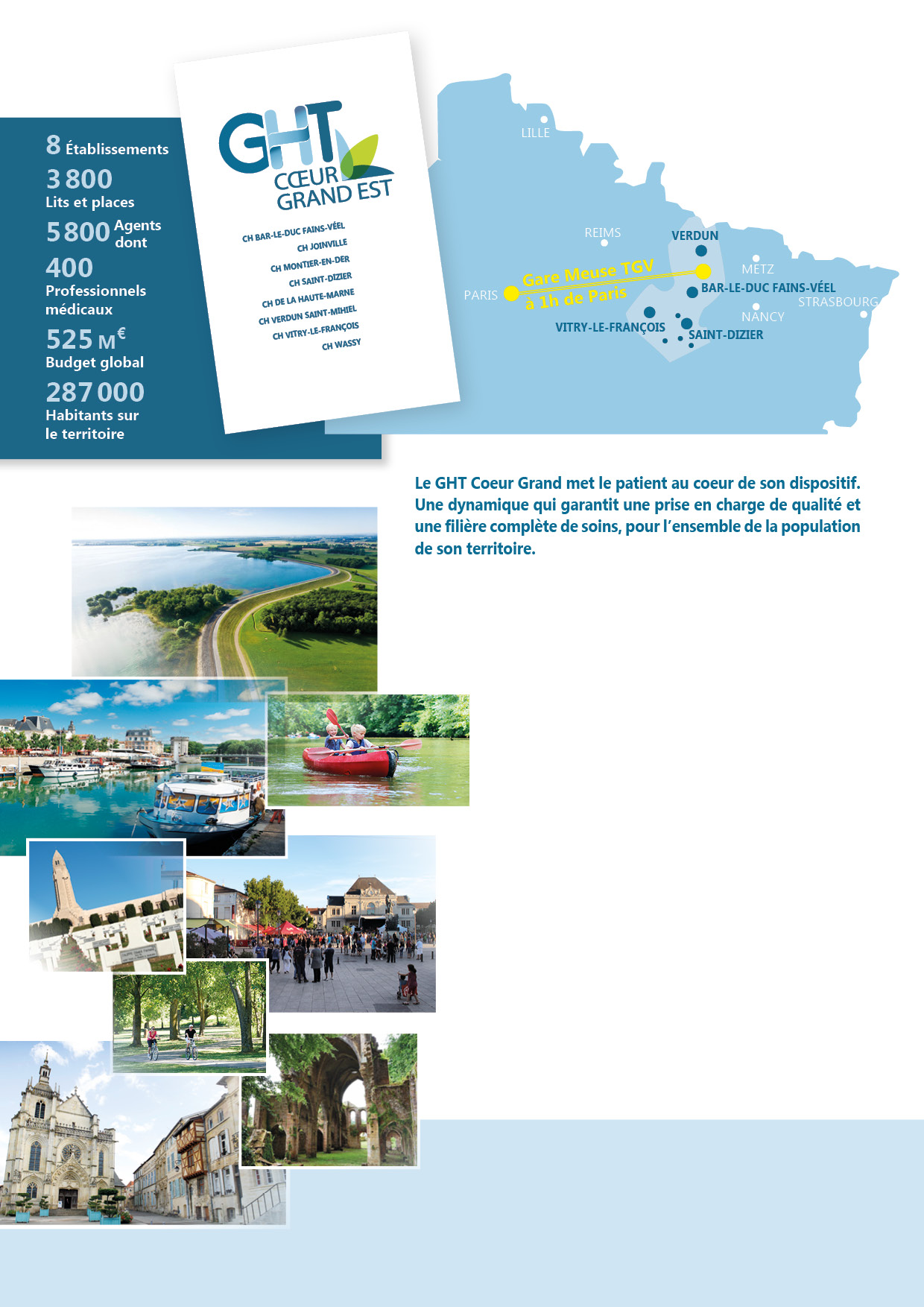 PROFIL DE POSTEInformations clésLe Groupement Hospitalier Territorial (GHT) Cœur Grand Est recherche un agent polyvalent en menuiserie intérieure et extérieure au Centre Hospitaliser (CH) de Verdun Saint-Mihiel afin de réaliser des travaux de maintenance sur des ouvrages en bois, PVC et aluminium (maintenance curative) et la fabrication, l’aménagement et la pose d’ouvrages menuisés en matériaux de synthèse, bois ou PVC ainsi que la conception et pose de protections diverses.Ce poste est proposé à temps plein. Il est basé au CH Verdun Saint-Mihiel – 2 rue d’Anthouard, 55100 Verdun.Rémunération selon profil au grade ouvrier professionnel.Description DU POSTEPrésentation dES MISSIONSActivités Principales :Réparation de mobiliers de bureau et d’hébergement Dépannage de différents ’équipements de fermeture (fenêtre /portes/) sur les  éléments de structure Dépannage d’équipement mécanique tel que crémone, tringlerie de fenêtre, poignée de porte et fenêtre…VitrierDépannage de volets roulants mécaniques ou électriquesEntretien de différents type de serrures(en applique, encastré)  et  module anti paniqueContrôle d’accès (pose et dépannage)Remplacement de cylindre avec gestion du plan de l’organigramme des clefs de l’établissementPose de protections murales et mains courantesRéparation et pose de plafonds suspendusInstallation et conception  d’ouvrages menuisés et d’équipements liés à l’agencement  des locauxActivités Secondaires :Mise en place de confinement et protections de chantierDéménagement et installation de mobilierPose de signalétique intérieure et extérieurAides aux autres corps d’étatPRESENTATION De l’équipePlacé sous l’autorité du Technicien Supérieur en charge de la gestion des ateliers vous serez intégré dans une équipe de différents corps d’états pour leur venir en aide si besoin. Néanmoins vous serez en autonomie la plus par du temps.ProfilFormationCertificat d’aptitude professionnelle (CAP) et/ou Brevet d’Etudes Professionnelles (BEP)Compétences/QualitésSAVOIR-FAIREFaire un métré ou une prise de cotesTravailler aux cotes et calepinerDessiner et interpréter un plan ou croquis en bâtiment et agencementÉtablir une fiche de débit de bois ou autreÉvaluer l’état d’un mobilier ou d’un ouvrage bois, dérivé ou matériaux de synthèseOrganiser son chantier en tenant compte des exigences et des risques de l’environnement procheUtiliser les machines et l’outillage de menuiserie (scie à panneaux, Mortaiseuse, dégauchissage, rabotage, toupillage…)Optimiser l’approvisionnement en matériaux et quincaillerieMaitrise les outils bureautiques Connaissances en métallerie et divers corps d’étatHomme de terrain avec connaissance en menuiserie (porte et fenêtre) en PVC et ou  aluminiumSAVOIR-ÊTREAutonome, motivé cherchant à aller de l’avant pour perfectionner les différentes tâches confiéesCONNAISSANCES THEORIQUESCalcul, géométrie, bois et matériaux de synthèse, quincaillerie et sur les techniques de menuiseries manuellesProcessus de recrutementEnvoi d’un CV et d’une lettre de motivation à rhrecrutement@ch-verdun.fr à l’attention de Mme PELLETIER